Company name: 
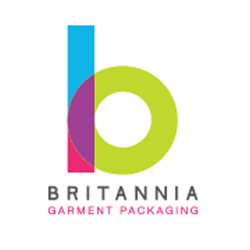 Delivery address: 
Order quantity (moq 1000pcs): 
Pantone colour(s):

Front print colours: Reverse colours: What thickness gsm board do you require? 
Do you need a drill hole standard size is 3mm:
Finish of the ticket matt or gloss? 


Width and Length of the ticket:
Do you require thread/cord? If so please state below colour/length from knot to hole and thickness: 

_________________________________________________________________________________